SECRETARIA EJECUTIVA DEL FONDO DE PREINVERSION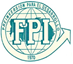 REQUISITOS DE INSCRIPCION DE FIRMA CONSULTORACONSULTOR INDIVIDUAL: ______________________________________________FECHA DE RECIBIDO: ____________________RECIBIDO POR: ___________________________________Nota: 	1. Deberán constar con los paz y salvo correspondiente (DGI y CSS).2. Se solicitan los Documentos Originales para ser cotejados con las copias que van engargoladas.OBSERVACIONES: ________________________________________________________________________________________________________________________________________________________________REPUBLICA DE PANAMASECRETARIA EJECUTIVA DEL FONDO DE PREINVERSION1/ Licenciatura, Post-Grado, Maestría o Doctorado.Especialidad de la firma consultora en estudios e investigaciones científicas, tecnológicas y diseñosNota: Indique la especialización utilizando los números 1, 2, 3, ó 4 según el grado de especialización.  Es decir que para las actividades de mayor especialización marque en la casilla correspondiente con el número 1, las de menor especialización con el No. 2 y así sucesivamente.					Estudios Generales de Desarrollo Estudios Económicos		 						____ Planificación									____ Estudios Sociológicos								____ Estudios de Urbanización							____ Diagnósticos Sectoriales y Regionales						____ Desarrollo Rural Integrado							____ Recursos Humanos 								____ Ejecución									____Estudios e Investigaciones de Mercados en General					____Estudios y Análisis de explotación agrícola de ingeniería rural y desarrollo agropecuario en general3.1 Pedología 									____3.2 Explotación en vista de la producción (Agronomía, Agrología)			____ Inscripción y avenamiento, desalojo de suelos					____ Conservación y uso de los suelos						____ Almacenaje y conservación de los productos agrícolas				____ Mataderos									____ Pesca Marítima									____ Equipo Agrícola									____ Desarrollo agropecuario en general						____ Porcino cultura y Acuicultura							____ Reforestación									____Hidráulica (no específicamente agrícola).  Estudios Hidráulicos								____ Hidrología o Hidrogeología (prospección de capas subterránea de agua)		____ Regulación de Ríos								____ Capacitación y distribución de aguas						____ Represas									____Electricidad, corriente fuertes Centrales térmicas								____ Centrales Hidráulicas								____ Centrales Nucleares								____ Energía 									____ Redes										____ Equipo eléctrico, puestos de transformación					____Electricidad, corrientes débiles Telecomunicaciones / Teletransmisiones     					____ Electrónica									____Minas y Canteras Geología y Mineralogía								____ Extracción									____ Preparación de los minerales, lavado, quebrantamiento			____ Manutención, almacenaje							____Obras Públicas, Edificios, Infraestructuras, transporte, y Comunicación en general.  Fotografía – Planimetría	Fotogrametría – Catastro			____ Urbanismo y Vivienda							____ Edificios residenciales y administrativos					____ Edificios industriales y funcionales 						____ Vías y redes diversas (V.R.D.)							____ Puertos, equipos portuarios y fluvial, astilleros				____ Saltos	 								____ Pistas de aeródromos								____ Equipo de aeropuertos							____ Carreteras - Equipos Carreteras y señalamiento				____Estudios generales de transporte (aéreo, terrestre, marítimo)			____ Equipos ferroviarios								____ Explotación Ferroviaria							____ Ferrocarril Metropolitano							____ Telefónicos y transportadores aéreos						____ Puentes									____ Comunicaciones (teléfonos, telefonía celular, cable, redes)			____Higiene y Salubridad, Control Ambiental y Salud en GeneralAbastecimiento de agua							____Instalaciones Hospitalarias							____Tratamiento de las basuras caseras, residuos					____Aguas, residuales (alcantarillado y pluvial) tratamiento y depuración		____Contaminación Ambiental							____VariosCiencias biológicas								____Centros de información 							____Estudios y Servicios Administrativos y organización en general		____Recursos Naturales – Organización y Conservación				____Turismo									____Zona Libre o Franca								____Parques Industriales y Centros Comerciales					____Comercialización o Mercadeo						____Computación									____Acústica suspensión de ruidos						____Laboratorios									____Construcciones Militares							____Contabilidad									____Análisis Financiero								____Empresas asociativas (cooperativas, asentamientos, etc.)			____Valores, banca, seguros							____Otros (especifique).			_______________________________________________________________________________________________________________________________________________________________________________________________________________________________________Organismos Nacionales o Internacionales en los que se ha registrado la firma. ________________________________________________________________________________________________________________________________________________________________________________________________________________________________________________Referencias Financieras (Bancarias, Comercial u Otros) _______________________________________________________________________________________________________________________________________________________________________________________________________________________________________________Estudios y diseños realizados (terminados) en los últimos 5 años. En caso de que haber trabajado en asociación o sub-contrato indicar el nombre de la empresa estuvo bajo sub-contrato (si es necesario utilice hoja aparte).Trabajos de consultoría en los últimos 5 años. En caso de que haber trabajado en asociación o sub-contrato indicar el nombre de la empresa estuvo bajo sub-contrato (si es necesario utilice hoja aparte).Trabajos en construcción y supervisión de obras realizadas (terminados) en los últimos 5 años y en ejecución actualmente (Separe según el Estatus: Terminados, en ejecución).La información proporcionada en este cuestionario es verídica y se autoriza a la Secretaría Ejecutiva del Fondo de Preinversión a realizar las investigaciones que al respecto considere conveniente.________________________________________			_____________________________			____________________________Nombre y cargo de la persona					Firma(*)						FechaAutorizada para Firmar(*) Si la petición es presentada personalmente así debe hacerlo constar al FPI.   REQUISITOSCUMPLENO  CUMPLE1.Nota de solicitud dirigida a la Secretaria Ejecutiva FPI2.Llenar completo el presente Formulario3.Copia notariada de la Cédula de Identidad Personal4.Presentar Originales o Copia  Notariada de los Diplomas y Certificados de Estudio, de los directores y personal de alta gerencia5.Aquellos profesionales nacionales o extranjeros cuyo ejercicio esté reglamentado legalmente en la República de Panamá presentar Copia Notariada de su Idoneidad Profesional para ejercer sus respectivas profesiones a través de una certificación expedida por autoridad competente. En el evento que la  profesión no requiera idoneidad para su ejercicio, deberá presentar certificación de la autoridad competente6.Certificación Original Actual de la Junta Técnica de Arquitectura e Ingenieros, si la firma, se dedicará a estudios relacionados a la Arquitectura y a la Ingeniería o copia de la misma notariada. Si aplica7.Aviso de Operación  expedido por el Ministerio de Comercio e Industria8.Presente la documentación en el orden indicado en este formulario, de forma engargolada. (De no presentarla como se indica no será recibida)FORMULARIO DE INSCRIPCION PARA CONSULTORES INDIVIDUALESNombre Completo:Cédula / RUC Teléfonos:Correo Electrónico:Dirección Comercial:Instrucción académica, Post Universitaria y cursos de especializaciónInstrucción académica, Post Universitaria y cursos de especializaciónInstrucción académica, Post Universitaria y cursos de especializaciónInstrucción académica, Post Universitaria y cursos de especializaciónNo.ProfesionesEspecialidadGrado Académico 1/1Administración y Dirección de Empresas2Arquitectura3Biología4Ciencias ambientales5Ciencias empresariales6Ciencias políticas y de la administración7Ciencias actuales y financieras8Derecho y Ciencias Políticas9Economía10Geología 11Ingeniería12Informática de Sistemas13Matemáticas14Medicina15Química16Sociólogo17Trabajo Social18Técnicos (especificar)19Otras especialidades (especificar)AñoDuración(Meses)Nombre y Tipo de Consultoría(Estudio,  Diseño)Ubicación delProyectoNombre y Direccióndel PropietarioCosto de la ConsultoríaSituación del  Proyecto 1/ (Obras)Costo delProyecto (Obras)Nombre y Tipo de Consultoría (Estudios, Diseño)UbicaciónNombre y Direccióndel PropietarioCosto del Servicio de ConsultoríaPorcentaje Realizado a la fechaAñoNombredelProyectoTipo de Trabajo(Construcción,supervisión)Ubicacióndel ProyectoNombre y Dirección delPropietarioResponsabilidad en lostrabajosResponsabilidad en lostrabajosCosto de los trabajosCosto de los trabajosCosto del ProyectoTotalParcial(Asociada oSubcontratada)TotalDe la Empresa